Порядок действий при установлении опеки (попечительства) надребенком	Опека и попечительство над детьми – наиболее традиционные формы семейного устройства детей-сирот, детей оставшихся без попечения родителей.	Опека устанавливается над детьми в возрасте до 14 лет, а попечительство – над несовершеннолетними в возрасте от 14 до 18 лет.	На содержание подопечного ребенка опекун (попечитель) получает ежемесячные денежные средства.	Опекун имеет право и обязан воспитывать ребенка, заботиться о его физическом развитии и обучении. Важно, чтобы опекун мог создать для подопечного необходимые бытовые условия, обеспечить надлежащий уход и лечение, защитить при необходимости права и законные интересы ребенка. Опекун не должен препятствовать общению ребенка с его родителями и другими близкими родственниками, если такое общение соответствует интересам ребенка.	Нескольким детям может быть назначен один опекун, если их интересы не находятся в противоречии. Опекун и подопечный ребенок должны проживать совместно.Цели установления опеки	Опека и попечительство устанавливается для воспитания детей-сирот и детей, оставшихся без попечения родителей, а также для защиты личных неимущественных и имущественных прав и законных интересов этих детей.Кто может стать опекуном (попечителем)	Опекуном может стать совершеннолетний гражданин:	не имеющий судимости за умышленные преступления, не осуждавшийся ранее за умышленные тяжкие или особо тяжкие преступления против человека;	не страдающий хроническим алкоголизмом, наркоманией, токсикоманией; не имеющий заболеваний, препятствующих выполнению обязанностей опекуна (попечителя) (перечень заболеваний, при наличии которых лица не могут быть опекунами и попечителями, установлен Министерством здравоохранения Республики Беларусь);	не лишавшийся судом родительских прав;	не признававшийся судом недееспособным или ограниченно дееспособным;	не отстранявшийся от обязанностей опекуна (попечителя), усыновителя (удочерителя) за ненадлежащее выполнение возложенных обязанностей, а также тот, чьи дети не признавались нуждающимися в государственной защите.Как стать опекуном(попечителем)Если Вы хотите стать опекуном (попечителем), необходимо:Шаг 1.Предоставить в службу «одно окно» Новогрудского райисполкома:	паспорт, или иной документ удостоверяющий личность;	автобиографию кандидата в опекуны (попечители);	медицинскую справку о состоянии Вашего здоровья, а также совершеннолетних членов Вашей семьи;	одну фотографию размером 30 х 40 мм;	свидетельство о заключении брака (если состоите в браке);	письменное согласие совершеннолетних членов семьи, проживающихсовместно с Вами.При наличии данных документов оформляется заявление.Шаг 2.	В течение 5 дней после Вашего обращения служба «одно окно» осуществит соответствующие запросы в учреждения и организации, располагающие сведениями о Вашей правоспособности быть опекуном, попечителем. Собранный пакет документов направляется службой «одно окно» в управление образования, исполняющее функции органа опеки и попечительства.	Управление образования посетит Вас по месту жительства, изучит уклад жизни и традиции Вашей семьи, межличностные взаимоотношения в семье, оценит готовность всех членов вашей семьи удовлетворить основные жизненные потребности ребенка, и вынесет заключение, о том, можете ли Вы стать опекуном (попечителем).Шаг 3	Вы сможете познакомиться с будущим подопечным ребенком по направлению управления образования. Специалисты учреждения, в котором находится ребенок, ознакомят Вас с историей ребенка, его состоянием здоровья и другой информацией, имеющей важное значение для ребенка и для Вас.Шаг 4	Если в результате знакомства с ребенком у Вас установился контакт, и Вы приняли решение о принятии этого ребенка в свою семью, Вам необходимо обратиться в управление (отдел) образования с заявлением об установлении опеки над данным ребенком.Шаг 5	С момента принятия решения органа опеки и попечительства о назначении Вас опекуном ребенка, Вы исполняете права и обязанности опекуна. На основании решения органа опеки и попечительства Вы сможете забрать ребенка из учреждения, в котором он находится.					ЗАКЛЮЧЕНИЕ	Вам необходимо знать, что Ваш подопечный будет состоять на учете в управлении образования по месту жительства со дня установления опеки до совершеннолетия ребенка или до принятия решения об освобождении Вас от обязанностей опекуна. 	Освободить от обязанностей опекуна Вас могут по разным причинам: при усыновлении (удочерении) ребенка, при возвращении ребенка на воспитание родителям. 	Также Вы можете быть освобождены от обязанностей опекуна по Вашей личной просьбе, если орган опеки и попечительства признает, что эта просьба вызвана уважительными причинами.По вопросам установления опеки (попечительства) над несовершеннолетними детьми следует обращаться в органы опеки и попечительства управления образования Новогрудского районного исполнительного комитета (кабинет №4) 
тел. 24754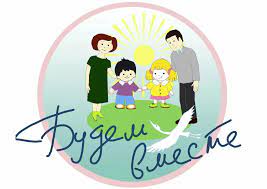 